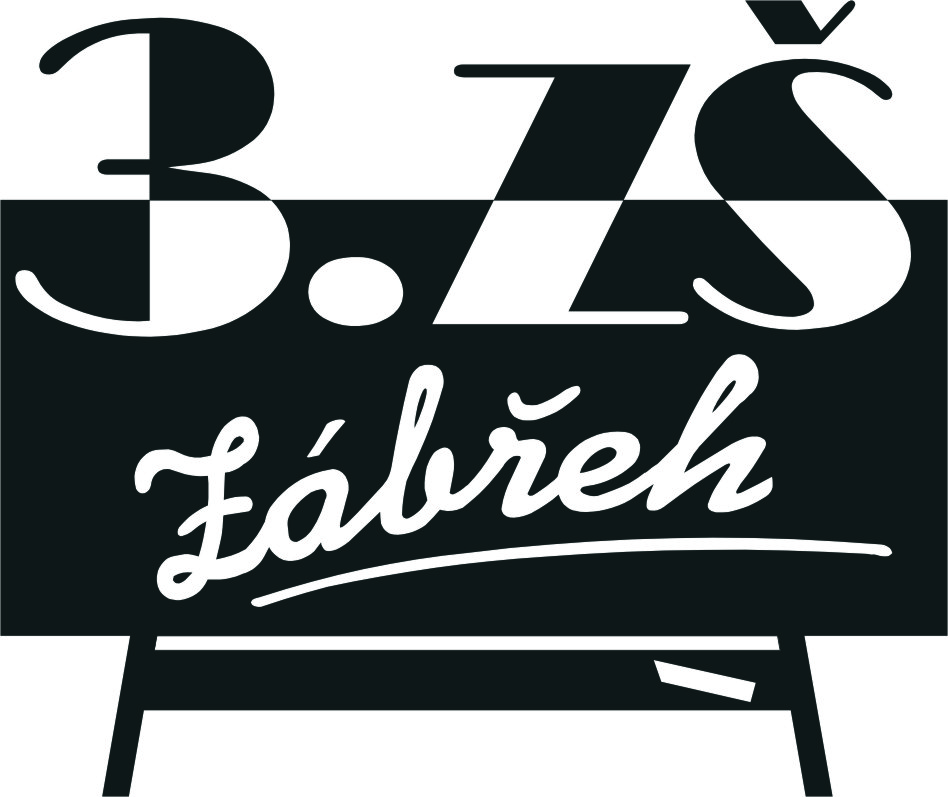             Základní škola Zábřeh, Školská 406/11, okres Šumperk                             ID schránka: bshywzh           www.3zszabreh.cz          IČO:60045337Jan Vitoul - Středisko učebnicLitovel - Nová Ves 5Chudobín 783 21http: www.javidis.czIČ: 622 85 777DIČ: CZ7203215349Věc: Objednávka učebnic a pracovních sešitůObjednáváme u Vás učebnice a pracovní sešity na školní rok 2018/2019 v celkové částce 395 128,-- Kč. DěkujemeV Zábřehu 21. 5. 2018                                                                            Mgr. Miloš Lachnit                                                                                                                       ředitel školyFakturujte na: Základní škola Zábřeh, Školská 406/11, okres Šumperk IČO: 60045337DIČ: CZ 60045337 – nejsme plátciPříspěvková organizaceČSOB Zábřeh, č.ú.: xxxxxxxxxxxxxxxxxx______________________________________________________________Objednávka byla akceptována 21. 5. 2018.